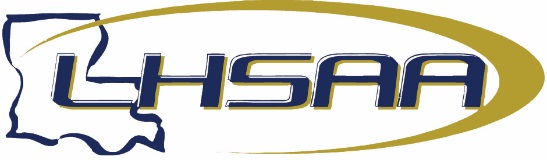 2021 football district resultsForm to be completed by the designated district chairperson for each district and emailed to Kathie Smith @ ksmith@lhsaa.org.  DEADLINES:Friday Games – Friday, November 5, 2021 by 10:00 PMSaturday Games – Saturday, November 6, 2021 by 6:00 PMVerify the first place teams and teams tied for first place only.Classification: District: Date: Chairperson Name:Chairperson Signature:Contact Number(s): DistrictFinishTies forFirstSchool1st1st